产品规格书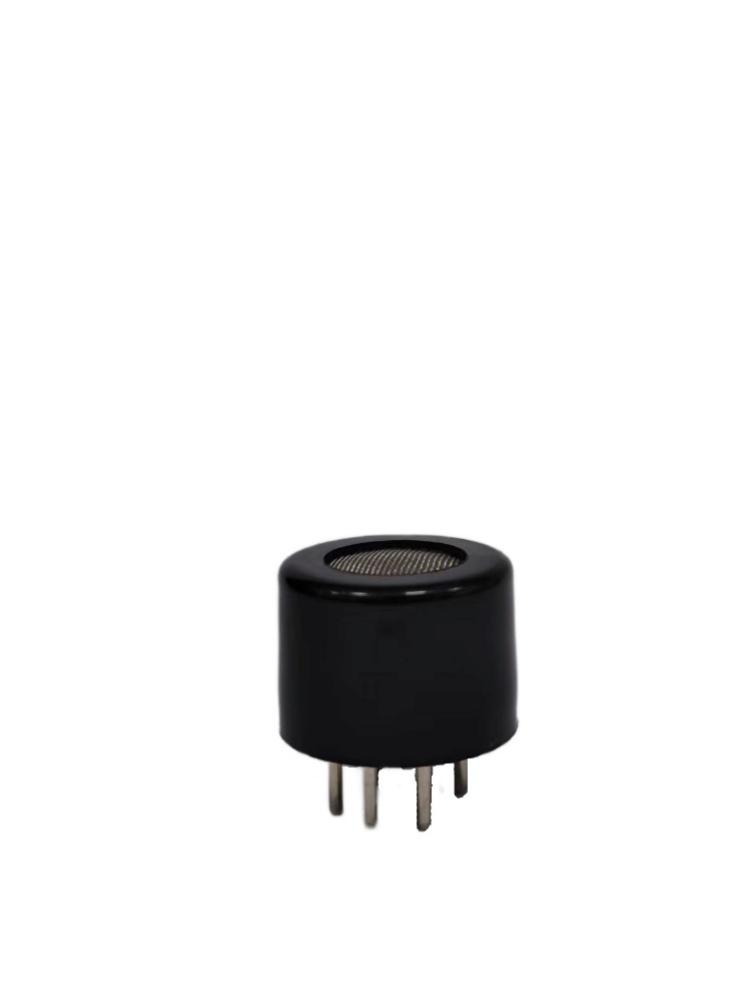 修改记录表：产品简介MQ-7S传感器的敏感体，采用在常规洁净空气中导电率较低的二氧化锡（SnO2）为基体，混合若干稀土元素及贵金属烧结而成。本传感器采用高温（5V加热）和低温（1.5V加热）循环加热的方式工作。高温为预热和清洗阶段，让传感器做好检测准备。低温时开始工作，在当敏感体遇到CO气体时，传感器的电阻发生变化，并随CO气体浓度增加而降低。根据此导电特性，可设计相应测试电路，将气体浓度的变化转换为对应的信号输出，从而实现对气体的检测。  MQ-7S传感器在低温时对CO气体灵敏度很高，反应重复性较好，有一定抗干扰能力（如抗酒精、香水等部分杂质气体)，寿命长，属于一款性能优异的CO半导体传感器。应用场景家用及工业用一氧化碳可燃气体报警器；各种烷类及一氧化碳多气监测报警器；壁炉，厨具，燃气热水器，抽油烟机，空气净化器等家用电器。产品特点抗干扰能力强；反应速度快，灵敏度高；寿命长，稳定性好；应用电路简单。技术参数产品外壳尺寸图结构尺寸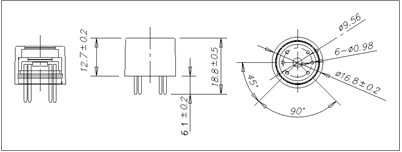 测试电路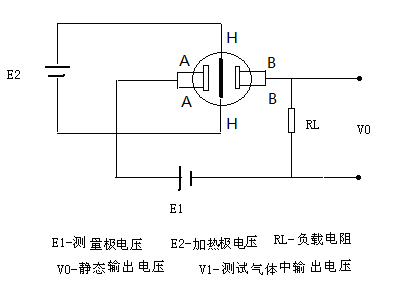 E2在5V和1.5之间循环。数据计算传感器功耗计算方法：Ps= VC* VC* RS／(RS+ RL)* (RS+ RL)注意事项1、必须避免对传感器产生致命伤害的情况暴露在有机硅气体中：如果有机硅蒸汽附着在传感器表面，会导致传感器敏感特性降低或者受到伤害，且不可恢复。传感器不能暴露在有机硅产品可能存在的地方。如硅胶，含硅粘结剂，发胶和腻子等。高腐蚀性环境：高浓度腐蚀性气体，如H2S,SQ2，CL2,HCl等。会腐蚀传感器的敏感体材料或者加热丝。碱金属污染：传感器在被碱金属污染后性能会发生下降，如盐水喷雾影响就十分明显。暴露在一些无机元素中也会发生这种下降。接触到液态水或者在传感器上产生结冰：传感器的敏感材料有水溅入或被浸泡后会造成敏感特性下降。如果水在敏感体上结冰，则会导致敏感体碎裂，从而改变传感器的特性。传感器工作电压或加热电压过高：传感器加热丝两端承受电压须按规定值施加，如果高于规定值。可能会导致加热丝变脆或断裂。在敏感电极两端如果承受过高电压也会使传感器的特性下降。接线错误：对于MQ-7S产品，如果误将电压加在A,A或B,B或A,H或B,H管脚上，会使引线断裂。加在A,B脚上则传感器不工作。如图示：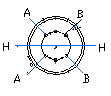 2、传感器使用时还需要尽量规避以下情况凝结水在室内使用时，少量凝结水一般不会影响传感器的使用。但若凝结水长时间保留在元件表面，传感器敏感特性会下降。工作在高浓度被测气体中无论传感器是否处于通电状态，在高浓度气体（一般在几万ppm以上）中长时间放置，会影响传感器特性。长时间储存传感器未通电长期储存，会使其自身电阻发生可逆性漂移，这种漂移随周围环境变化。因此，传感器应保存在有洁净空气的密封环境，不能使用硅胶。当传感器保存较长时间后，须通电预热较长时间以便使其恢复至稳定状态。传感器周围的环境长期较差无论传感器是否处于通电状态，传感器均不能长时间处于高湿，高温，或高污染环境中。这些极端条件会使传感器敏感特性下降。剧烈振动或者冲击强烈的振动或冲击可能导致内部引线断裂，在运输或生产组装时应尽量注意这种情况。锡焊此类传感器建议用手工进行焊接。在没有充分试验及合理的技术指导下，尽量避免使用回流焊。质量保证产品出厂12个月内，基于正常使用和非人为损坏，对产品提供免费维修服务。产品名称CO半导体传感器产品型号MQ-7S版本V1.0制定人YJ.L审核人CY生产商深圳市源建传感科技有限公司版本更改内容更改人更改日期V1.0新增YJ.L2024.01.16规格型号规格型号规格型号MQ-7S产品类型产品类型产品类型半导体CO元件封装形式封装形式封装形式塑壳检测对象检测对象检测对象CO气体温度范围温度范围温度范围使用温度﹣10℃～﹢50℃温度范围温度范围温度范围保存温度﹣20℃～﹢60℃湿度范围湿度范围湿度范围小于95﹪RH测试范围测试范围测试范围10～500ppm标准电路参数加热电压VH5V±0.1或1.5V±0.1VDC/AC标准电路参数回路电压VC5V～24VDC标准电路参数负载电阻RL可变(1K-30K)标准试验条件下的电气参数加热丝功耗PH约800mW或240mW(VH=5V, VH=1.5V)标准试验条件下的电气参数传感器电阻RSRS=（VC／VRL－1）*RL标准试验条件下的电气参数时间特性响应时间Tx≤30S标准试验条件下的电气参数时间特性恢复时间Th≤60S标准试验条件温，湿度范围温，湿度范围20±2℃，65±5%RH标准试验条件测试电路参数测试电路参数VH=5V和1.5V循环VC=5V±0.1VDCRL=4.7K±1%标准试验条件预热时间预热时间48小时以上